目　　　　次　統計トピックス　	●近畿ブロック統計指導者講習会について大阪府総務部統計課	1　毎月の統計調査結果　人　口　　大阪府毎月推計人口平成28年６月１日現在	5物　価　　大阪市消費者物価指数の動き　平成28年６月速報	7労　働	大阪の賃金、労働時間及び雇用の動き　平成28年４月月報	9工　業　　大阪の工業動向　平成28年４月速報	11　今月の統計表　	13　統計コラム　第９回　『どうなる？日本の人口　～わが国の人口の将来推計～』　	24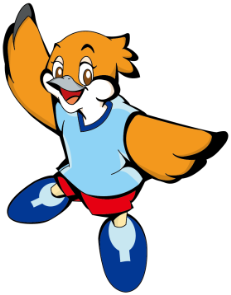 月刊大阪の統計２０１６年（平成２８年）７月　No.８０９２０１６年（平成２８年）７月　No.８０９